DCECA / ANPM  -  RAPORT  CALITATE  AERData:1.10.2019Nu au fost înregistrate depăşiri ale pragurilor de alertă pentru NO2 şi SO2, ale pragurilor de alertă şi informare pentru ozon. Mediile zilnice pentru PM10 au fost determinate prin metoda nefelometrică. Validarea acestor valori va fi efectuată dupa prelucrarea datelor obţinute prin metoda gravimetrică, metoda de referinţă în conformitate cu legislaţia naţională si europeană.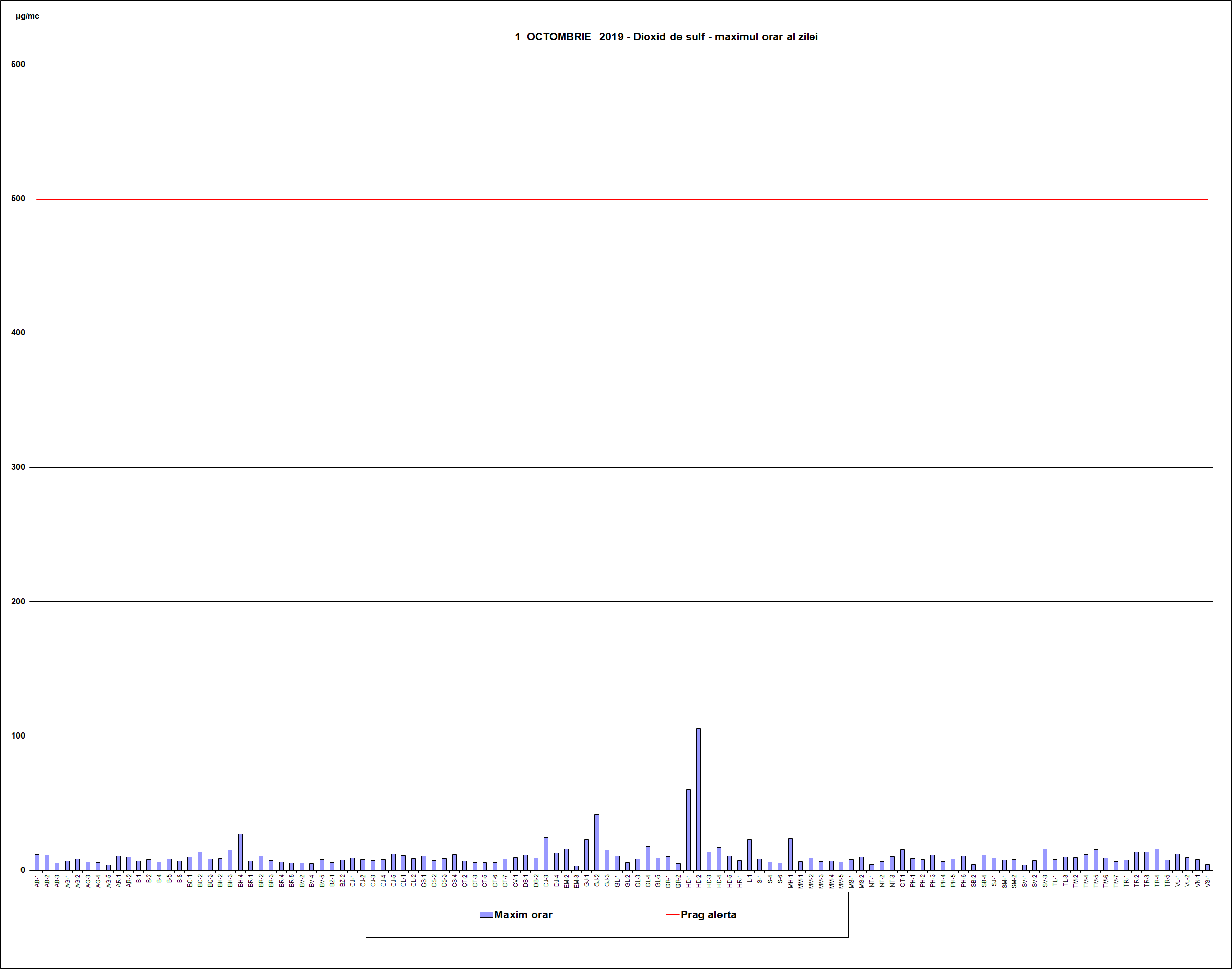 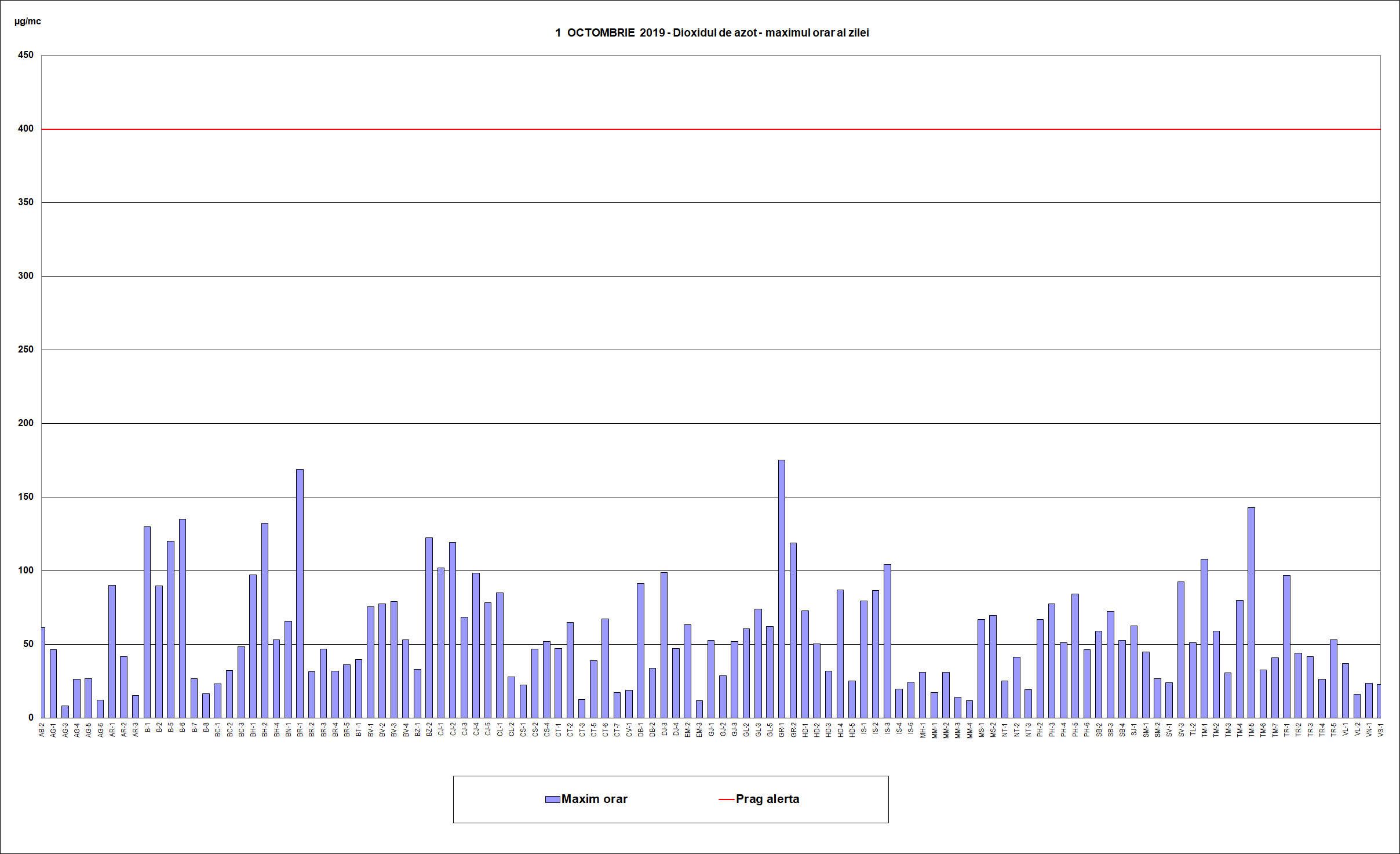 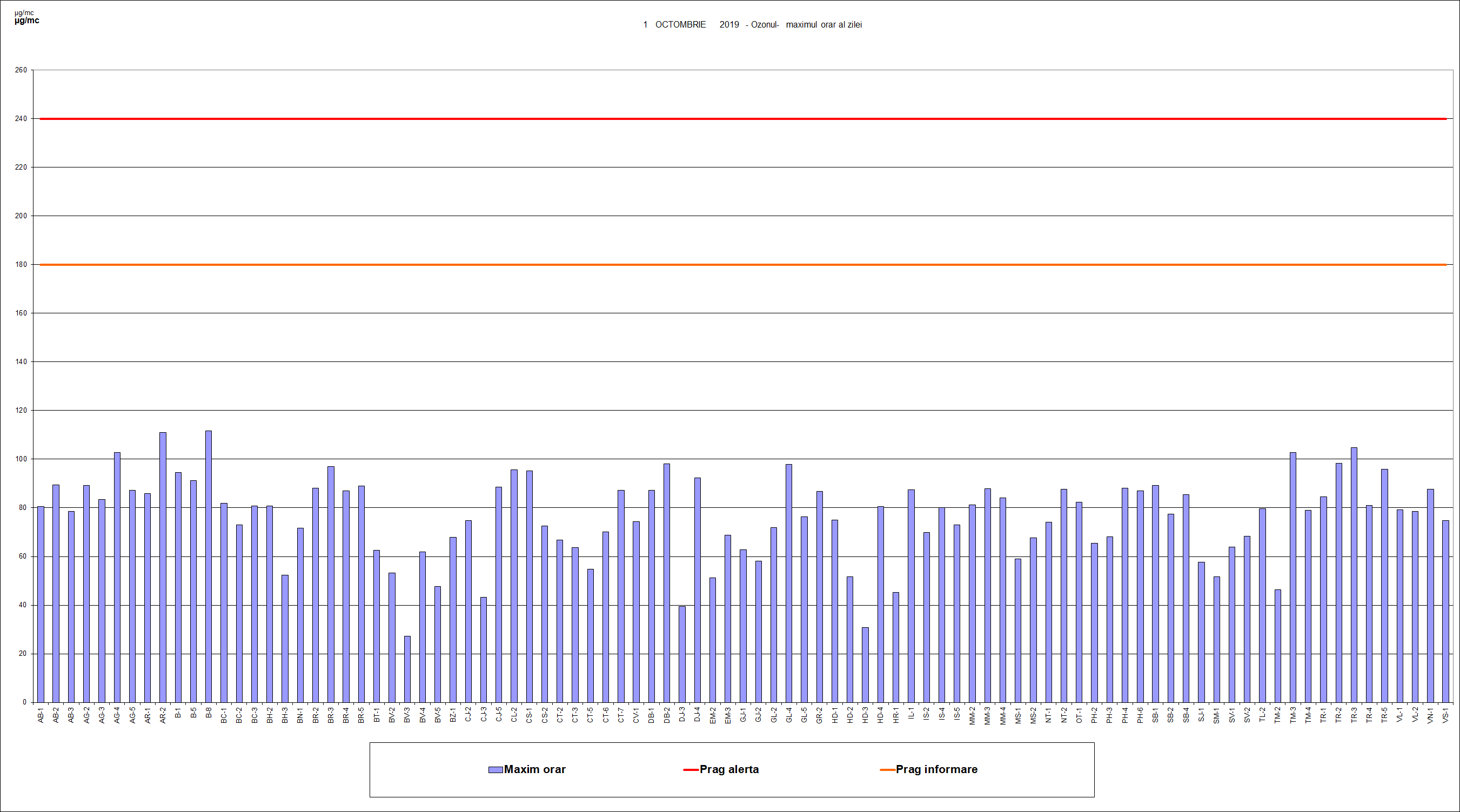 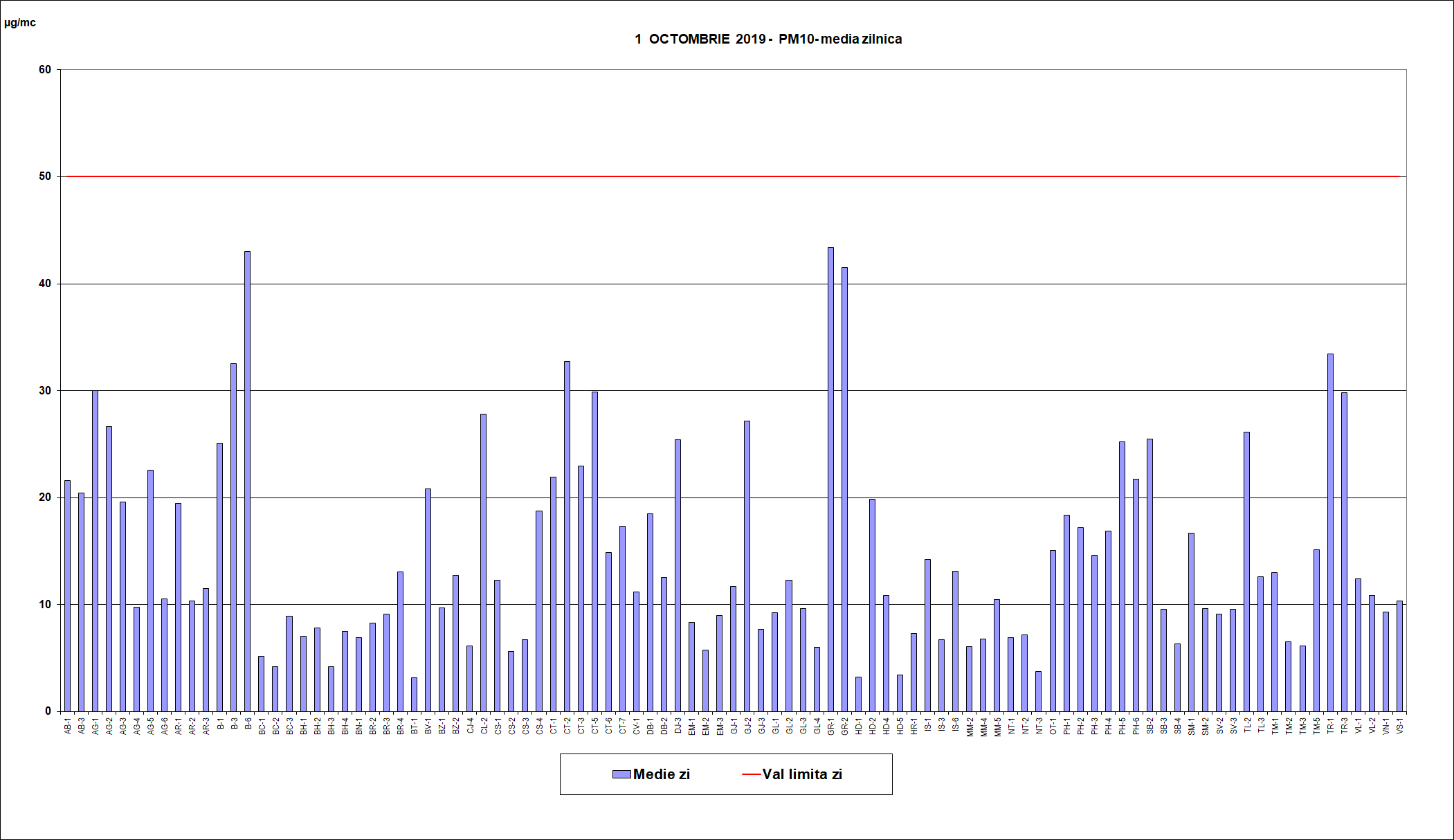 date: www.calitateaer.roLEGENDA:	*Depăşirile măsurate automat (prin metoda nefelometrica) au scop informativ şi pot fi confirmate/infirmate ulterior de către rezultatul analizei prin metoda de referinţă gravimetricăCristian Apopeiconsilier Serviciul Calitate AerDirecţia Centru Evaluare Calitate AerPoluantTip depăşireDescriere depăşireSO2Prag alerta500 µg/m3, medie orara . Alerta = depasirea pragului de alerta timp de 3 ore consecutivValoare limita orara350 µg/m3, medie orara, a nu se depasi de peste 24 ori pe anNO2Prag alerta400 µg/m3, medie orara.Alerta = depasirea pragului de alerta timp de 3 ore consecutiv Valoare limita orara200 µg/m3, medie orara, a nu se depasi de peste 18 ori pe anOzonPrag informare180 µg/m3, medie oraraPrag alerta240 µg/m3, medie orara. Alerta = depasirea pragului de alerta timp de 3 ore consecutivPM10, metoda automata*Valoare limita zi50 µg/m3, medie pe 24 ore, a nu se depasi mai mult de 35 ori intr-un an